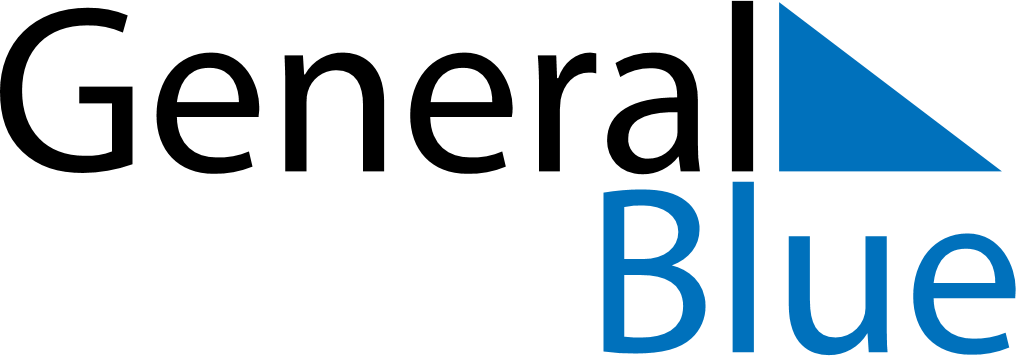 Quarter 2 of 2023VietnamQuarter 2 of 2023VietnamQuarter 2 of 2023VietnamQuarter 2 of 2023VietnamQuarter 2 of 2023VietnamApril 2023April 2023April 2023April 2023April 2023April 2023April 2023SUNMONTUEWEDTHUFRISAT123456789101112131415161718192021222324252627282930May 2023May 2023May 2023May 2023May 2023May 2023May 2023SUNMONTUEWEDTHUFRISAT12345678910111213141516171819202122232425262728293031June 2023June 2023June 2023June 2023June 2023June 2023June 2023SUNMONTUEWEDTHUFRISAT123456789101112131415161718192021222324252627282930Apr 21: Vietnam Book DayJun 28: Vietnamese Family DayApr 29: Hung Kings CommemorationsApr 30: Day of liberating the South for national reunificationMay 1: Labour DayMay 7: Dien Bien Phu Victory DayMay 19: President Ho Chi Minh’s BirthdayJun 1: International Children’s DayJun 2: Buddha’s BirthdayJun 22: Mid-year Festival